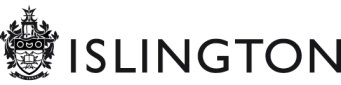 LONDON LOCAL AUTHORITIES ACT 1991, PART IISPECIAL TREATMENT PREMISESAPPLICATION FOR AN ANNUAL SPECIAL TREATMENT PREMISES LICENCEPLEASE READ THE ACCOMPANYING NOTES CAREFULLY BEFORE COMPLETING THIS FORMI/We apply for an annual special treatment licence for the premises named below:I declare that I undertake to carry out the following requirements:I have sent a copy of this application form to the below responsible authorities:I have enclosed a copy of the plan of the premises Only those licensable treatments named on the licence will be provided at the premises;I have or I am in the process of obtaining the correct Planning and Building Control Authorisation.The only persons I will employ to provide Licensable Special Treatment will be those registered by the Council and I will permit them only to give those treatments specified on their identification card and registration document;The following documents will be kept on the premises and available for inspection by authorised officers;A current Periodic Inspection Report on the electrical installation;A certificate confirming examination of all fixed and portable electrical equipment in the last 12 months;Fire risk assessmentSpecial Treatment Licence issued by the councilI am aware that the licence is subject to the standard conditions for Special Treatment premises along with any other specified additional conditions.I am aware of the regulations of the authority concerning special treatments. The details contained in the application form and any attached documentation are correct to the best of my knowledge and belief. DECLARATION:The application must be signed by the applicant proposing to carry on the establishment.  In the case of a company, the Managing Director or Company Secretary must sign.I hereby declare that the particulars contained in this document are true to the best of my knowledge and belief.Data Protection Act 2018 (DPA 2018) and the General Data Protection Regulation (GDPR).The information you provide may be disclosed to: other departments within Islington Council; the Police; other Local Authorities and Government Agencies only when and where necessary for the purposes of processing your applicationWe will always process your information in accordance with the law - for more information on the basis on which we process, use and store your information, please refer to the Council’s Privacy Policy - https://www.islington.gov.uk/about-the-council/information-governance/data-protection/privacy-notice. IMPORTANT NOTE:THIS APPLICATION IS OPEN TO INSPECTION BY THE PUBLICThis form should be fully completed, signed and forwarded to:licensing@islington.gov.ukOr Licensing Team, 3rd Floor, 222 Upper Street, Islington, London, N1 1XR.We do not accept cheques or cash. Payment link will be emailed to you when application is being processedFOR OFFICE USE ONLYFOR OFFICE USE ONLYThis form should be fully completed, signed and forwarded to:licensing@islington.gov.ukOr Licensing Team, 3rd Floor, 222 Upper Street, Islington, London, N1 1XR.We do not accept cheques or cash. Payment link will be emailed to you when application is being processedWorksheet Number:This form should be fully completed, signed and forwarded to:licensing@islington.gov.ukOr Licensing Team, 3rd Floor, 222 Upper Street, Islington, London, N1 1XR.We do not accept cheques or cash. Payment link will be emailed to you when application is being processedFee Paid:This form should be fully completed, signed and forwarded to:licensing@islington.gov.ukOr Licensing Team, 3rd Floor, 222 Upper Street, Islington, London, N1 1XR.We do not accept cheques or cash. Payment link will be emailed to you when application is being processedCheque/Postal Order No:This form should be fully completed, signed and forwarded to:licensing@islington.gov.ukOr Licensing Team, 3rd Floor, 222 Upper Street, Islington, London, N1 1XR.We do not accept cheques or cash. Payment link will be emailed to you when application is being processedReceipt Number:This form should be fully completed, signed and forwarded to:licensing@islington.gov.ukOr Licensing Team, 3rd Floor, 222 Upper Street, Islington, London, N1 1XR.We do not accept cheques or cash. Payment link will be emailed to you when application is being processedDate Received:This form should be fully completed, signed and forwarded to:licensing@islington.gov.ukOr Licensing Team, 3rd Floor, 222 Upper Street, Islington, London, N1 1XR.We do not accept cheques or cash. Payment link will be emailed to you when application is being processedInitials:PremisesPremisesPremisesA.Premises NameA.Address of the premises:A.Postcode:A.Telephone NumberA.Email AddressApplicant if a Limited Company (if licensee is a individual or Sole Trader please complete part C below)Applicant if a Limited Company (if licensee is a individual or Sole Trader please complete part C below)Applicant if a Limited Company (if licensee is a individual or Sole Trader please complete part C below)B.Company NameB.Registered AddressB.Postcode:B.Contact Telephone NumberB.Contact Email AddressB.B.Company Registration NumberB.Legal Status: (e.g. Company Partnership etc. Applicant if a IndividualApplicant if a IndividualApplicant if a IndividualC.First NameC.SurnameC.Maiden Name (If Applicable)C.Residential Address(Proof must be provided)C.Postcode:C.C.Telephone NumberC.Email AddressC.C.Date of BirthC.Passport/Driving Lic numberConvictionsConvictionsConvictionsD.List all, if any spent and unspent convictions in the Last five years (Include date(s) and court details)TherapistTherapistTherapistE.List the names of all Therapists employed at the premises at the time of application Including their Islington registration number:List the names of all Therapists employed at the premises at the time of application Including their Islington registration number:NameIslington Registration Number1LN/2LN/3LN/4LN/5LN/6LN/7LN/F.Standard/Low Risk Special TreatmentsStandard/Low Risk Special TreatmentsStandard/Low Risk Special TreatmentsStandard/Low Risk Special TreatmentsBATHSBATHSBATHSBATHSBATHSCRYOSAUNACRYOSAUNAMESOTHERAPY (Steamed Only)DETOX BOXDETOX BOXOXYGEN THERAPY (Oxygen Bars only)FACIAL STEAMERSFACIAL STEAMERSOZONE SAUNAFISH THERAPYFISH THERAPYSAUNAFLOATATION TANKFLOATATION TANKSPAFOOT DETOXFOOT DETOXSTEAM ROOM/BATHHALOTHERAPY/SPELIOTHERAPYHALOTHERAPY/SPELIOTHERAPYTHALASSATHERAPYHYDROTHERAPYHYDROTHERAPYELECTRIC (Low Risk)ELECTRIC (Low Risk)ELECTRIC (Low Risk)ELECTRIC (Low Risk)ELECTRIC (Low Risk)ENDERMOLOGIEENDERMOLOGIEMICRO CURRENT THERAPYFARADISMFARADISMNON SURGICAL FACE LIFTSGALVANISMGALVANISMRADIO FREQUENCYHIGH FREQUENCYHIGH FREQUENCYSCENAR THERAPYKIRILIAN PHOTOGRAPHYKIRILIAN PHOTOGRAPHYULTRA SONICLIGHT (Low Risk)LIGHT (Low Risk)LIGHT (Low Risk)LIGHT (Low Risk)LIGHT (Low Risk)COLOUR THERAPY (Chromatherapy)COLOUR THERAPY (Chromatherapy)INFRA REDLUMI LIFT/LUMI FACIALSLUMI LIFT/LUMI FACIALSMANICURESMANICURESMANICURESMANICURESMANICURESMANICURESMANICURESPEDICURENAIL EXTENSIONSNAIL EXTENSIONSMASSAGEMASSAGEMASSAGEMASSAGEMASSAGEACUPRESSUREACUPRESSUREMETAMORPHIC TECHNIQUEANTHROPOSPHICAL MEDICINEANTHROPOSPHICAL MEDICINEMYOFASCIAL RELEASEAROMATHERAPYAROMATHERAPYNEUROSKELETAL RE-ALIGNMENTAYURVEDIC MEDICINEAYURVEDIC MEDICINENO HANDS MASSAGEBODY MASSAGEBODY MASSAGEOSTEOMYOLOGYBODY TALKBODY TALKOSTEOPATHYBOWEN TECHNIQUEBOWEN TECHNIQUEPHYSIOTHERAPYCHAMPISSAGE (Indian Head Massage)CHAMPISSAGE (Indian Head Massage)POLARITY THERAPYCHIROPRACTICCHIROPRACTICQI GONG(EFT) EMOTIONAL FREEDOM TECHNIQUE(EFT) EMOTIONAL FREEDOM TECHNIQUEREFLEXOLOGYFACIAL MASSAGEFACIAL MASSAGEREMEDIAL MASSAGEFAIRBANE/TANGENT METHODFAIRBANE/TANGENT METHODROLFINGFREEWAY - CERFREEWAY - CERROLL SHAPERGRINBERG METHODGRINBERG METHODSHIATSUGYRATORY MASSAGEGYRATORY MASSAGESPORTS/REMEDIAL MASSAGEHOLISTIC  MASSAGEHOLISTIC  MASSAGESTONE THERAPYHOT AIR MASSAGEHOT AIR MASSAGE(TAT) TAPAS ACUPRESSURE TECHNIQUEKEN EYERMAN TECHNIQUEKEN EYERMAN TECHNIQUETHAI MASSAGEMANUAL LYMPHATIC DRAINAGEMANUAL LYMPHATIC DRAINAGETHERAPEUTIC/ HOLISTIC MASSAGEMARMA THERAPYMARMA THERAPYTUI – NAMERIDIAN THERAPIESMERIDIAN THERAPIESMETA AROMATHERAPYMETA AROMATHERAPYCosmetic PiercingCosmetic PiercingCosmetic PiercingCosmetic PiercingCosmetic PiercingOUTER EAR/NOSE PIERCINGOUTER EAR/NOSE PIERCINGG.HIGH RISK SPECIAL TREASTMENTSHIGH RISK SPECIAL TREASTMENTSHIGH RISK SPECIAL TREASTMENTSHIGH RISK SPECIAL TREASTMENTSAcupunctureAcupunctureAcupunctureAcupunctureAcupunctureACUPUNCTUREACUPUNCTUREMOXIBUSTIONDRY NEEDLINGDRY NEEDLINGN.A.E.T (Namripad Allergy Elimination Technique)KOREAN HAND THERAPYKOREAN HAND THERAPYChiropodyChiropodyChiropodyChiropodyChiropodyCHIROPODYCHIROPODYPODIATRYCosmetic PiercingCosmetic PiercingCosmetic PiercingCosmetic PiercingCosmetic PiercingBEADINGBEADINGBODY PIERCINGBIO SKIN JETTINGBIO SKIN JETTINGMICRODERMAL ANCHORSElectric (HR)Electric (HR)Electric (HR)Electric (HR)Electric (HR)ELECTROLYSIS (Hair Removal)ELECTROLYSIS (Hair Removal)THERMAVEINADVANCED ELECTROLYSIS/ THERMOLOGY(Moles, Warts, Skin Tags)ADVANCED ELECTROLYSIS/ THERMOLOGY(Moles, Warts, Skin Tags)Light (High Risk)Light (High Risk)Light (High Risk)Light (High Risk)Light (High Risk)TATTOO REMOVAL (Laser)TATTOO REMOVAL (Laser)LIPO LASERLASERS/INTENSE PULSE LIGHTLASERS/INTENSE PULSE LIGHTULTRA VIOLET TANNINGTattooingTattooingTattooingTattooingTattooingMICROPIGMENTATION (semi-permanent make up)MICROPIGMENTATION (semi-permanent make up)TATTOOINGTATTOO REMOVAL (NON-LASER)TATTOO REMOVAL (NON-LASER)TEMPTOOINGChecklistChecklistChecklistAA completed premises application formBA plan of the premises, in the Standard Scale: 1:100. The plan shall show:
the location of points of access to and egress from the premises;the extent of the boundary of the building, if relevant, and any external and internal walls of the building and, if different, the perimeter of the premises;the location of the proposed treatment roomsthe location of escape routes from the premises;fixed structures (including furniture) or similar objects temporarily in a fixed location (but not furniture) which may impact on the ability of individuals on the premises to use exits or escape routes without impediment;in a case where the premises includes any steps, stairs, elevators or lifts, the location of steps, stairs, elevators or lifts;in a case where the premises includes any room or rooms containing public conveniences, the location of the room or rooms;the location and type of any fire safety and other safety equipment; andthe location of a kitchen, if any, on the premises.FREEHAND DRAWN PLANS WILL BE REJECTEDCA current valid passport or a driving licence with photo (If Applying as a individual)DProof of residential address, this should be either a current Council Bill, utility bill or personal bank statement (If Applying as a individual)EInformation on any un-spent criminal convictions of applicant (If Applying as a individual)FRelevant Fee (Payment link will be emailed to you when application is being processed)Islington Licensing PoliceC/O London Borough of Islington3rd Floor222 Upper StreetLondonN1 1XRFire Safety Regulations: North East Area 2London Fire Brigade169 Union StreetCity RoadLondon SE1 0LLCNMailbox-.IslingtonPoliceLicensingTeam@met.police.uk islingtongroup@london-fire.gov.uk Name (Block Capitals):Position:Dated:Signature: